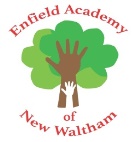 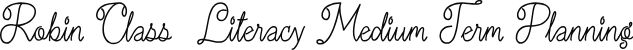 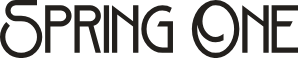 Phonics scheme letters and soundsPhonics scheme letters and soundsPhonics scheme letters and soundsPhonics scheme letters and sounds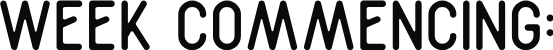 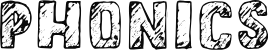 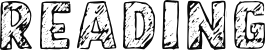 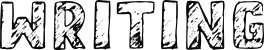 05.01.2022Phase 2 – Set 5:l, ll, ss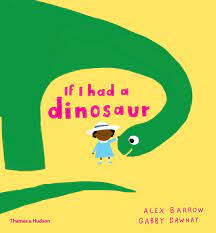 ‘My pet dinosaur’ caption writingDinosaur labeling10.01.2022Phase 2 Consolidation: (including assessments) a, b, c, ck, d, e, f, ff, g, h, i, k, l, ll, m, n, o, p, r, s, ss, t, u‘My pet dinosaur’ caption writingDinosaur labeling17.01.2022Phase 3 - Set 6: j, v, w, x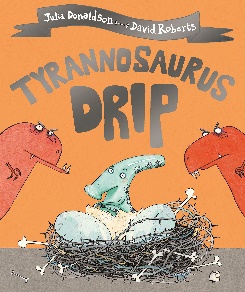 Herbivore dinner design for Tyranosourus drip, with labelsSpeech bubble writing24.01.2022Phase 3 – Set 7:y, z, zz, qHerbivore dinner design for Tyranosourus drip, with labelsSpeech bubble writing31.01.2022Consonant digraphs: ch, sh, th, ng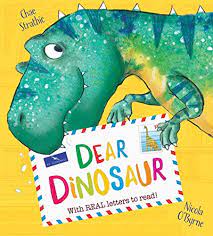 Letter writingPostcard writing Birthday card writing07.02.2022Vowel digraphs:ai, ee, igh, oaLetter writingPostcard writing Birthday card writing